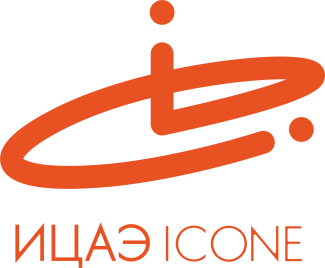 ИНФОРМАЦИОННЫЙ ЦЕНТР АТОМНОЙ ЭНЕРГИИ214000, г. Смоленск, ул. Пржевальского, 4; тел. (4812) 68-30-85www.smolensk.myatom.ru  e-mail: smolensk@myatom.ruО компьютерной математике и образовательных технологиях 17 мая в Информационном центре по атомной энергии (ИЦАЭ) Смоленска состоялось пленарное заседание XX международной научной конференции «Системы компьютерной математики и их приложения». Ежегодно конференция привлекает к себе ведущих математиков России, Белоруссии, Литвы и других стран. С приветственным словом к участникам конференции обратился исполняющий обязанности ректора Смоленского государственного университета Михаил Артёменков, который отметил постоянный высокий научный и образовательный уровень конференции и пожелал, чтобы её результатом стали новые научные открытия.Тематика докладов пленарного заседания касалась вопросов  алгоритмов аппроксимации неявно заданных областей, тернарной алгебры Холла, проблемы «P versus NP».Особый интерес вызвал доклад о создании цифрового образовательного пространства, который представила профессор, доктор технических наук, директор Института СПИНТех Национального исследовательского университета МИЭТ Лариса Гагарина. Она рассказала о масштабной работе по реализации онлайн обучения, которая проходит по разным направлениям. Для этого, например, традиционную форму записи текста на доске или стекле переводят в видеопрезентации, где графики и рисунки появляются постепенно. Однако, по мнению Ларисы Геннадьевны, есть определённые проблемы при переходе на онлайн обучение и, прежде всего, в отсутствии практических занятий и тестового контроля. «Создания цифровой образовательной среды только с помощью онлайн обучения невозможно. Необходимо совмещать это новое направление с традиционным обучением», – убеждена профессор Гагарина. Участники и гости конференции также высоко оценили возможности информационного центра по атомной энергии в образовательном процессе.  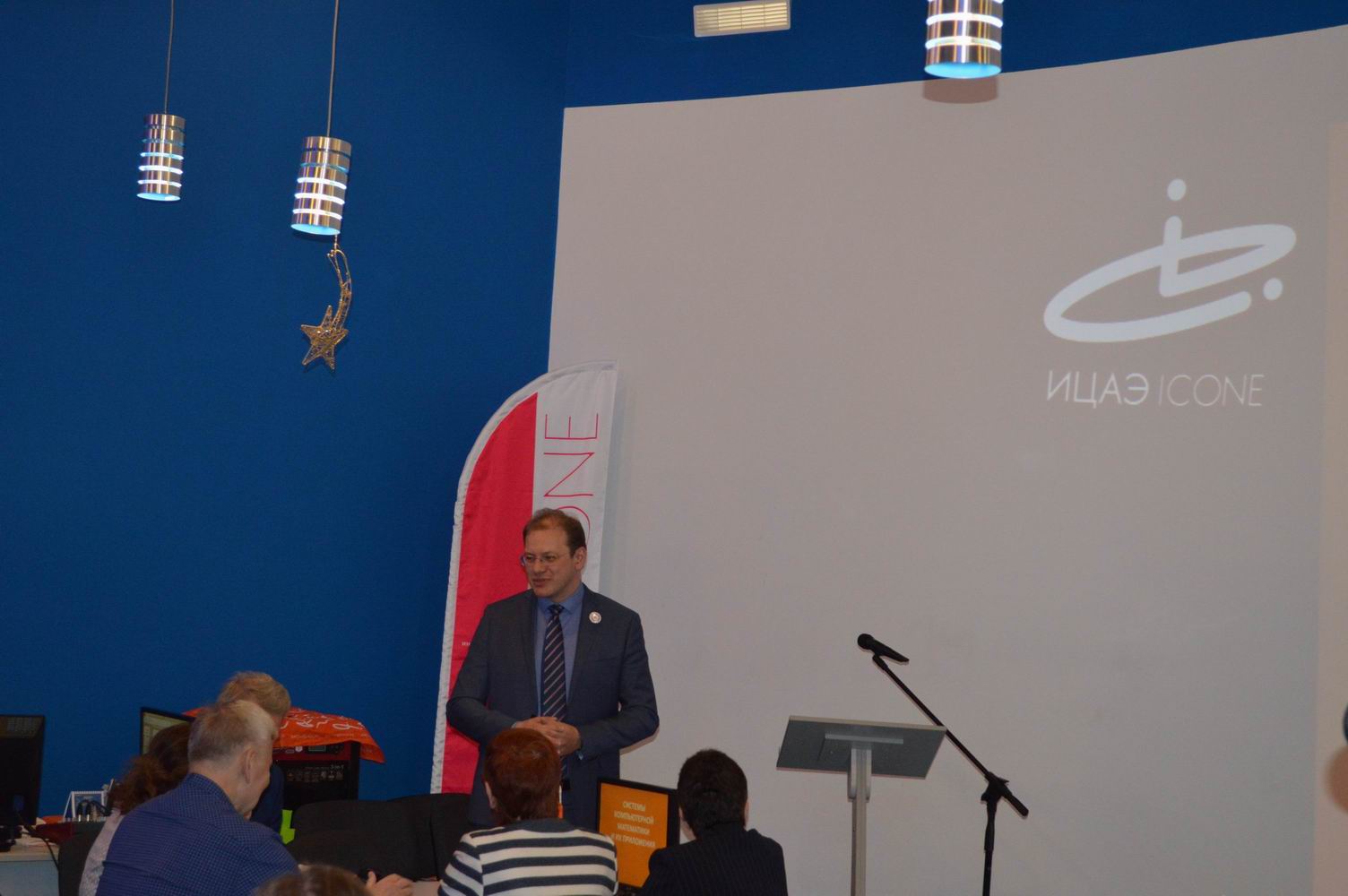 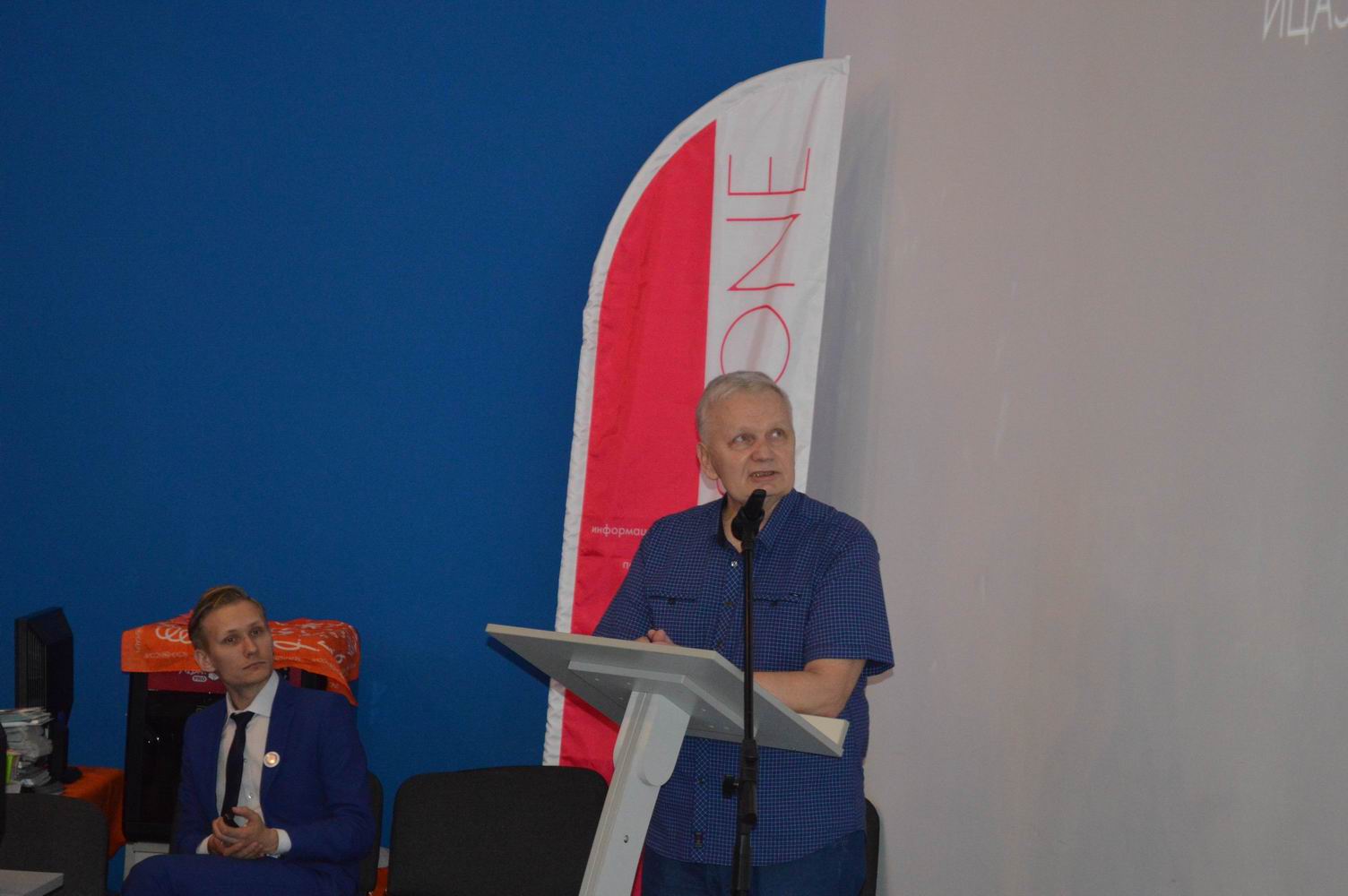 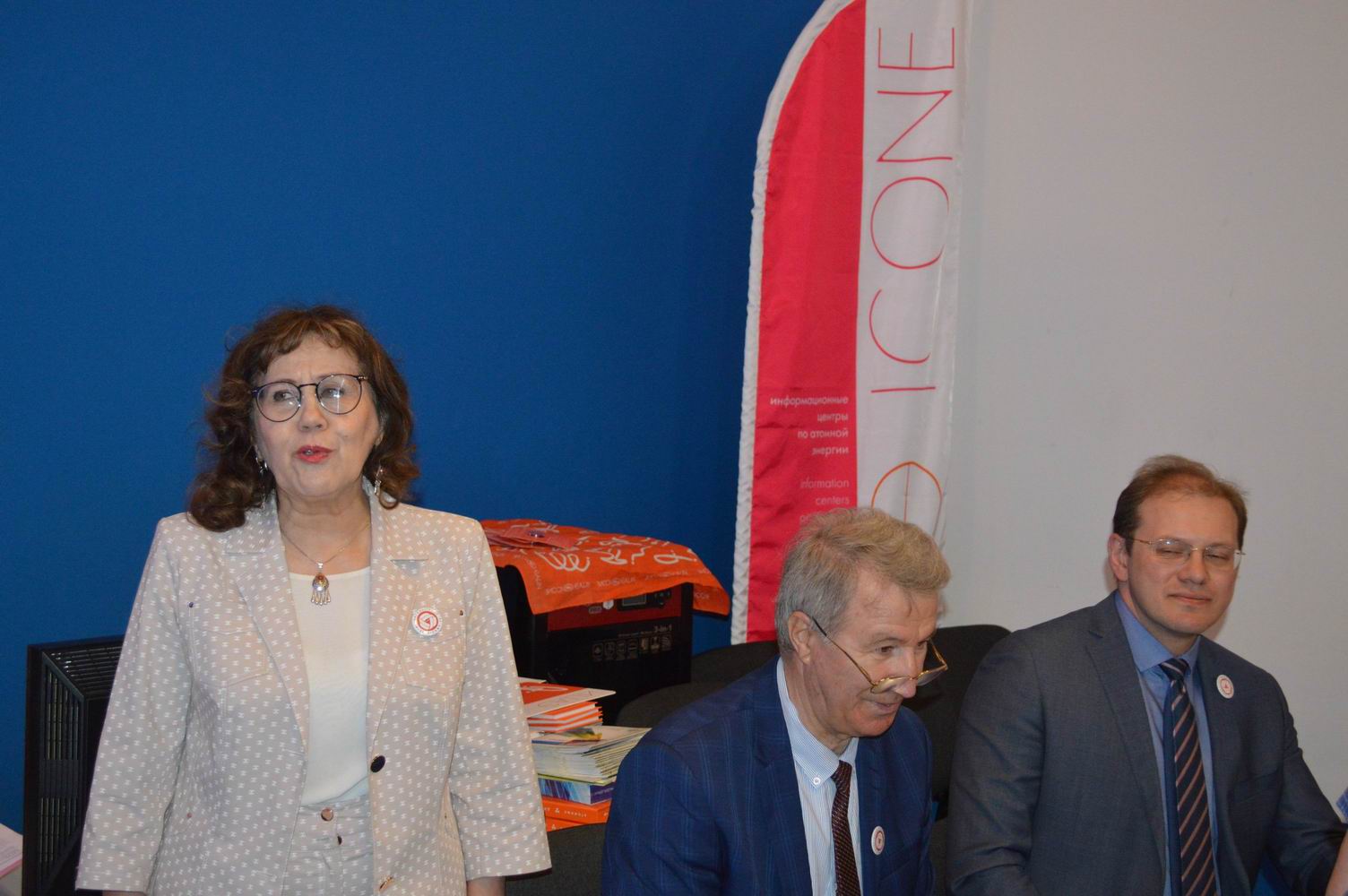 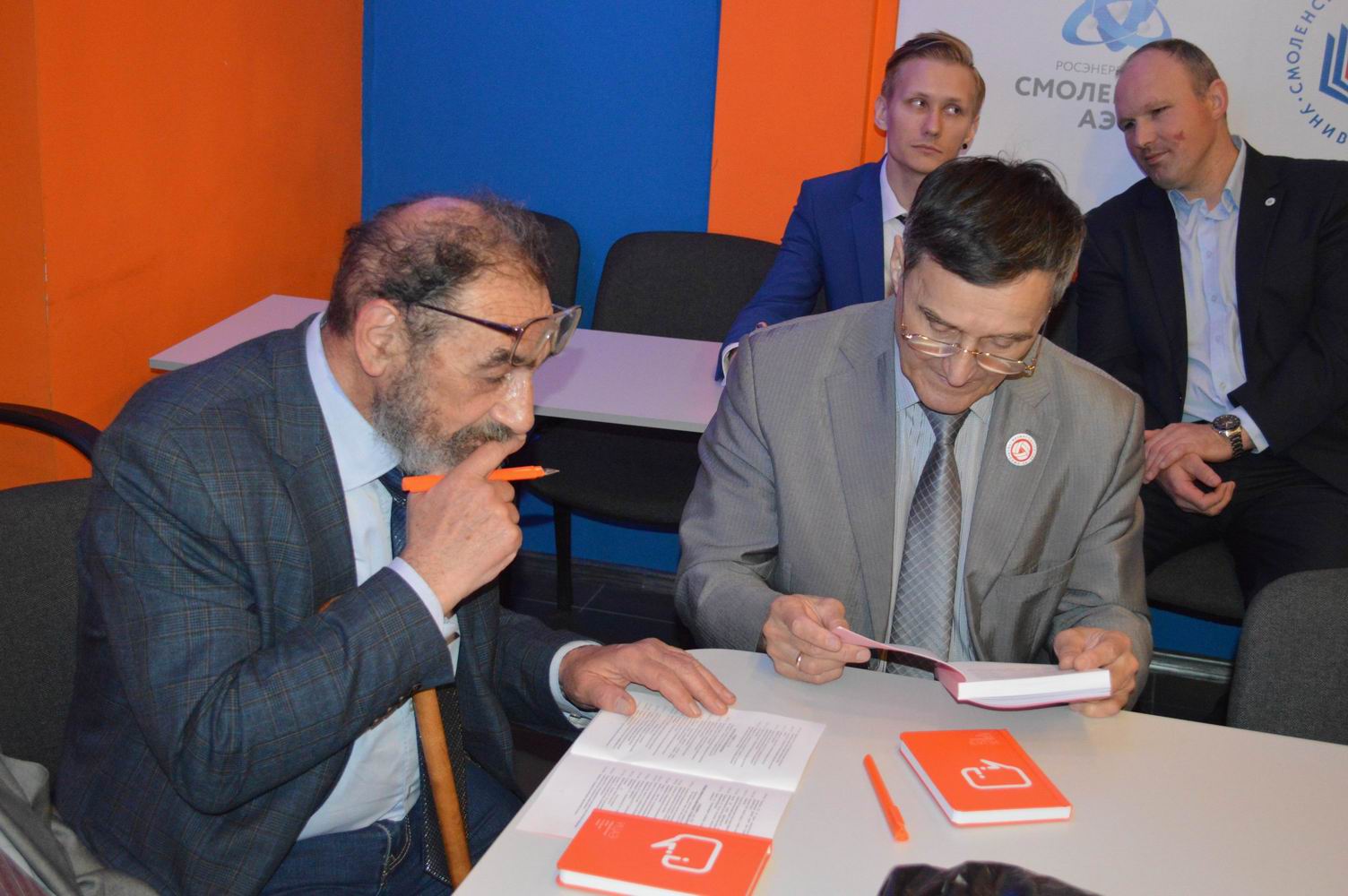 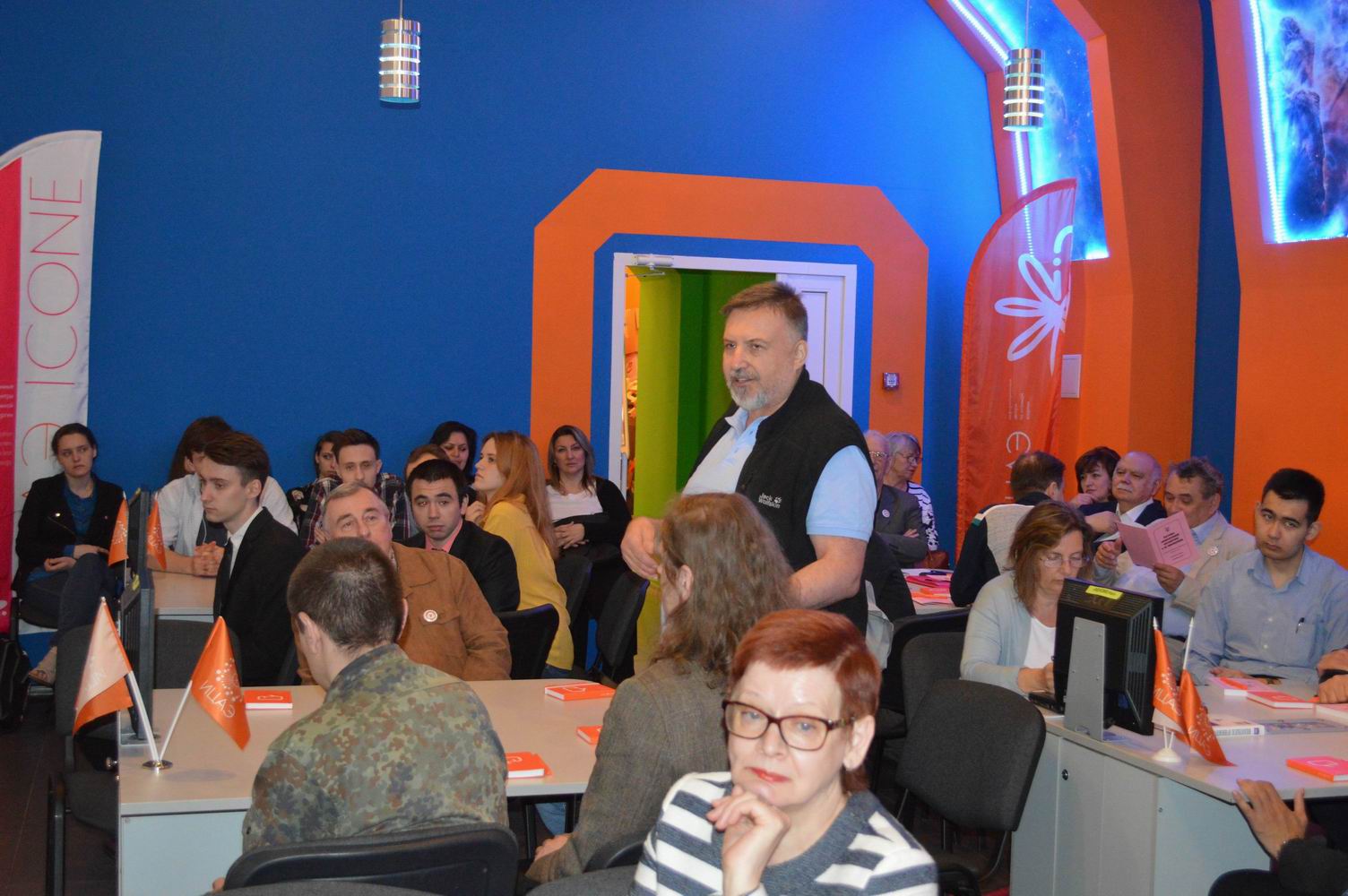 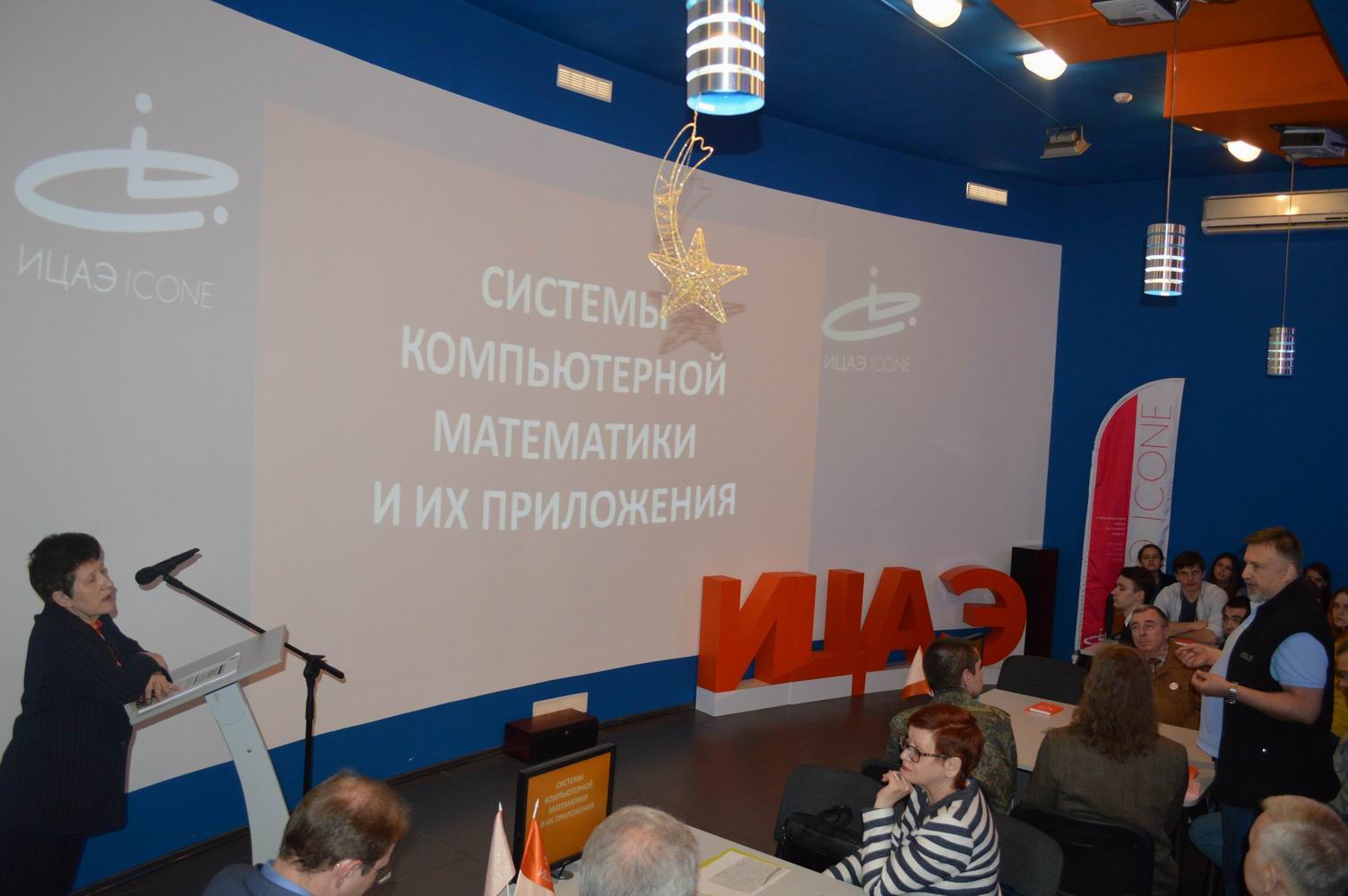 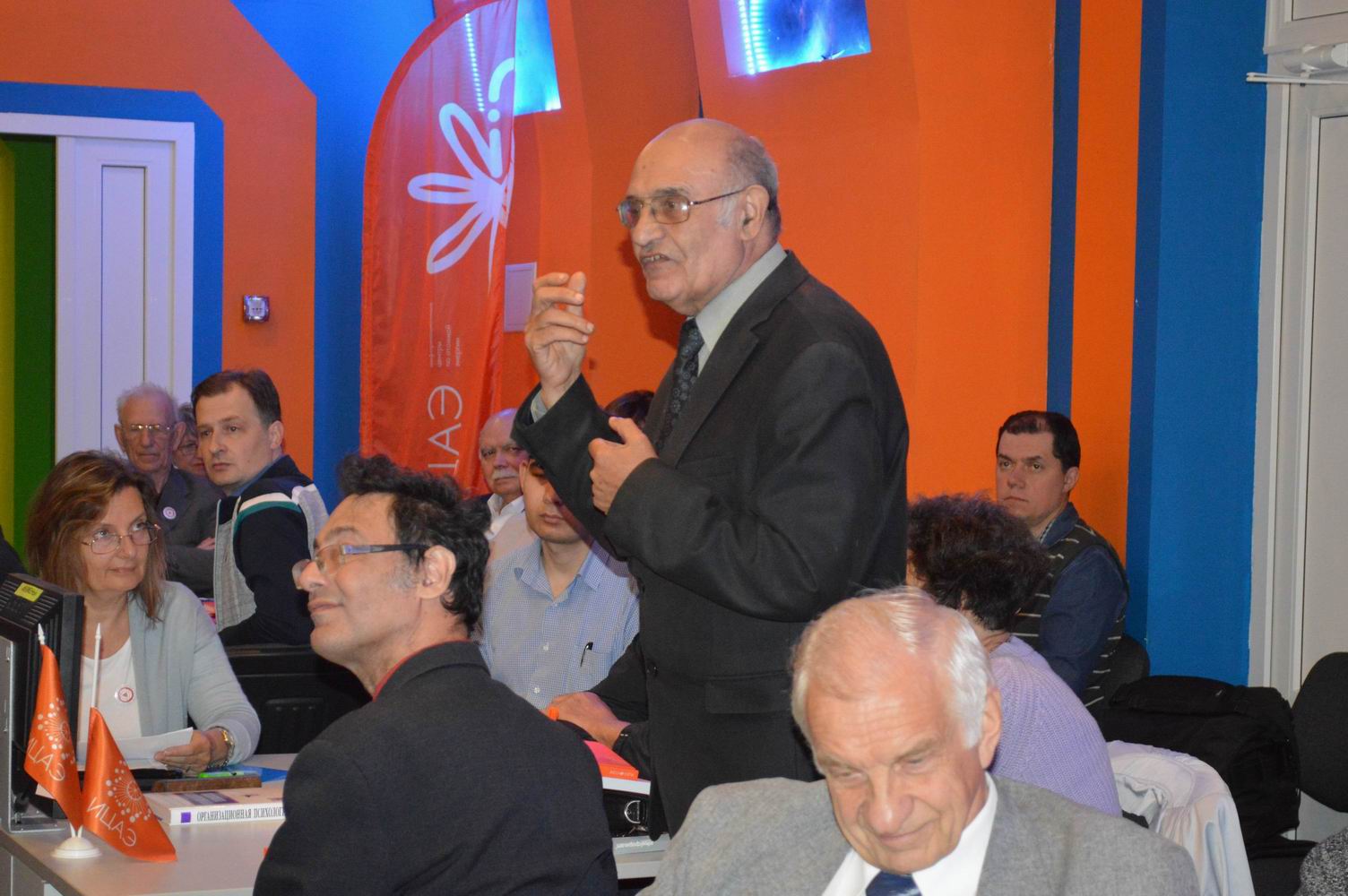 